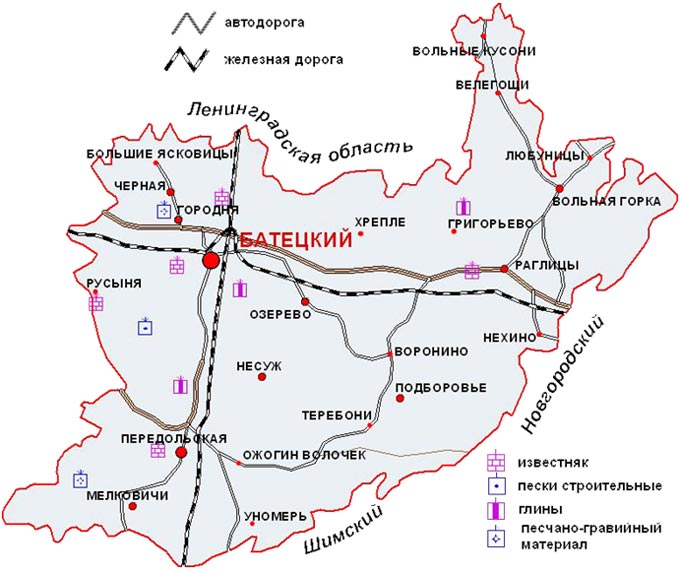 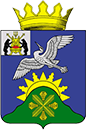 ИТОГОВЫЙ ОТЧЁТКомитета образования Администрации Батецкого муниципального районао результатах анализа состояния и перспектив развития системы образования за 2021 год2022 г.п. БатецкийАНАЛИЗ СОСТОЯНИЯ И ПЕРСПЕКТИВ РАЗВИТИЯ СИСТЕМЫ ОБРАЗОВАНИЯ Батецкого муниципального районаВводная частьВ соответствии с частью 5 статьи 97 Закона об образовании, постановлением Правительства Российской Федерации от 5 августа 2013 г. № 662 «Об осуществлении мониторинга системы образования», Комитетом образования Администрации Батецкого муниципального района подготовлен отчет «О результатах мониторинга системы образования» за 2019 год (далее – отчет).Мониторинг представляет собой анализ результатов работы по основным направлениям развития отрасли, наиболее значимые проекты и события 2019 года, знакомит с ключевыми ориентирами развития отрасли на перспективу.Отчет сформирован на основе данных федерального статистического наблюдения, результатов социологических обследований деятельности образовательных учреждений, информации, размещенной на официальных сайтах образовательных учреждений.Результаты функционирования системы образования, представленные в отчете, позволяют оценить эффективность мер, реализуемых на федеральном, региональном и муниципальном уровне.Итоговый отчет о результатах анализа состояния и перспектив развития системы образования за 2021 год публикуется на официальном сайте Комитета образования Администрации Батецкого муниципального района в свободном доступе и адресован широкому кругу пользователей.Контактная информация Название: Комитет образования Администрации Батецкого муниципального района.Адрес: 175000, Новгородская область, п. Батецкий, ул. Советская, д. 39А.Председатель Комитета: Новикова Татьяна Валерьевна.Телефон: 8 (816 61) 22109.Почта: gkomobr@mail.ruОбразовательная политика районаДеятельность Комитета образования в 2021 году осуществлялась в соответствии с Законом об образовании и была направлена на реализацию Указа Президента Российской Федерации от 7 мая 2018 г. № 204 «О национальных целях и стратегических задачах развития Российской Федерации на период до 2024 года» (далее – Указ № 204), определившим новый вектор развития системы образования – реализацию в период до 2024 года мероприятий национального проекта «Образование».Организационная основа для реализации мероприятий по развитию системы образования района – Муниципальная программа «Развитие образования в Батецком муниципальном районе на 2022-2026 годы» (утверждена Постановлением Администрации Батецкого муниципального района от 28.12.2021 года № 862 «Об утверждении муниципальной программы «Развитие образования в Батецком муниципальном районе на 2022-2026 годы».Внедрение механизмов проектного управления в управлении образования осуществлялось на основе нормативной правовой и методической базы по данному направлению деятельности и с учетом их корректировки.В связи с корректировкой вектора государственной политики в сфере образования в 2021 году район участвовал в реализации национальных проектов, которые направлены на улучшение материально-технической базы учреждений, повышение качества образовательного и воспитательного процесса, увеличение доли граждан, систематически занимающихся физической культурой и спортом.Реализация национального проекта «ОбразованиеВ рамках федерального проекта «Современная школа» на базе МАОУ «Средняя школа д. Мойка» 29 сентября 2020 года открыт Центр образования цифрового и гуманитарного профилей «Точка роста». Объем средств на реализацию проекта составил – 1707, 7 тыс. руб., в том числе на приобретение мебели, компьютерного и периферийного оборудования, оборудования по направлениям «Технология», «ОБЖ», «Шахматы» и проведения ремонтных работ; В рамках проекта в апреле-мае 2020 года команда педагогов Центра «Точка роста» в составе 4 человек прошла обучение по программе «Гибкие компетенции проектной деятельности». В 2021 году на базе МАОУ «Средняя школа п. Батецкий» создан Центр образования естественно-научной и технологической направленностей «Точка роста», оборудованы химико-биологическая, технологическая и физическая лаборатории. Оснащение учебным оборудованием Центра «Точка роста» осуществлялось централизованной закупкой министерством образования Новгородской области на общую сумму 1441, 8 тыс. рублей. Мебель закуплена за счет средств областного бюджета - 705,0 тыс. рублей. За счет средств муниципального бюджета проведен ремонт в помещениях Центра «Точка роста» на общую сумму 1,7 млн. рублей.На базе МАУДО «Центр дополнительного образования» в рамках федерального проекта «Успех каждого ребенка» национального проекта «Образование» реализуются дополнительные общеобразовательные программы следующей направленности: «Лего-конструирование», «Авиамоделирование», «Начальная робототехника», «Мини футбол для начинающих».   В МАОУ «Средняя школа п. Батецкий» реализован федеральный проект «Информационная инфраструктура» национальной программы «Цифровая экономика Российской Федерации»: выполнен монтаж и установка локальных вычислительных сетей на сумму 457891.00руб.В рамках федерального проекта «Цифровая образовательная среда» во всех школах района внедрена целевая модель цифровой образовательной среды. Реализация модели позволила внедрить цифровые технологии в образовательный процесс, повысить профессионализм педагогических работников. Объем средств на реализацию проекта в 2019 -2021 годах составил 3983,2 тыс. рублей.Общая характеристика сети образовательных организацийСистема образования Батецкого муниципального района Новгородской области по организации предоставления общедоступного и бесплатного дошкольного, начального общего, основного общего, среднего общего и дополнительного образования представлена: 3 дошкольными образовательными учреждениями 1-м учреждением дополнительного образования, 3 общеобразовательными школами (2 средние, 1-основная). Для обеспечения доступности образования подвоз обучающихся осуществляется по 8 школьным маршрутам. Подвозом к месту учебы охвачено 206 обучающихся. Время обучающихся в пути соответствует санитарным требованиям и составляет не более 30 минут в одну сторону. В декабре 2021 года МАОУ «Средняя школа п. Батецкий» получила новый школьный автобус ГАЗ на 11 посадочных мест.  Для повышения качества общего образования необходимо:- проводить ежегодный мониторинг потребности в школьных автобусах;- замена 3(трех) школьных автобусов (автобусами, приобретенными за счет федерального бюджета);- взаимодействие с министерством транспорта и дорожного хозяйства Новгородской области по вопросу мониторинга качества дорожного покрытия по маршрутам школьных автобусов.Общее образованиеСведения о развитии дошкольного образованияУровень доступности дошкольного образования и численность населения, получающего дошкольное образованиеУслуги дошкольного образования предоставляют 3 образовательных учреждения, в том числе 2 филиала.  На базе учреждений функционирует 12 групп общеразвивающей направленности, общей наполняемостью 246 детей. На территории района отсутствует очередность на предоставление места в детские сады. Показатель доступности дошкольного образования составляет 100 %, в том числе для детей в возрасте от двух месяцев до семи лет. Удовлетворение потребности населения в услугах дошкольного образования для детей в возрасте от 1 года до 7 лет составляет 100%. С целью создания дополнительных мест для детей в возрасте от 2 месяцев до 3 лет на территории района в ноябре 2020 года сдан в эксплуатацию «Детский сад на 60 мест в д. Мойка Батецкого района Новгородской области». Комплекс мероприятий, направленных на развитие дошкольного образования, способствовали повышению доступности дошкольного образования, обеспечению потребностей семей в создании необходимых условий по реализации дошкольных образовательных программ, присмотра и ухода за детьми, и, соответственно, содействуют привлечению детей дошкольного возраста в сферу дошкольного образования. Охват детей дошкольным образованием по всем возрастным группам в 2021 году в целом по району составил 79,8% (несколько ниже   уровня показателя 2020 года ). Кадровое обеспечение ДОО и оценка уровня заработной платы педагогических работников Дошкольное образование детей осуществляют 18 педагогов, что соответствует уровню прошлого года.  В учреждениях дошкольного образования размер заработной платы работников дошкольных образовательных учреждений составляет 30800,2 руб.  Условия получения дошкольного образования лицами с ограниченными возможностями здоровьяи инвалидамиВ МАДОУ «Детский сад д. Новое Овсино» и в филиале МАДОУ «Детский сад д. Мойка» воспитывается 2 ребёнка –инвалида, что составляет 1,27%( 2020 год - 0,42 %) от общей численности детей. Образовательный процесс с данными детьми осуществляется воспитателями, педагогами-психологами, учителями-логопедами по индивидуальным планам, разработанным на основе их карт реабилитации и абилитации Родители воспитанников освобождены от родительской платы. Приоритетными направлениями деятельности по дошкольному образованию являются: обеспечение доступности дошкольного образования, изучение и внедрение ФГОС ДО, диагностика успехов и уровня развития детей в детском саду, улучшение материально-технической базы и информационной открытости дошкольных учреждений. Сведения о развитии начального общего образования, основного общего образования и среднего общего образованияВ отчетном периоде 100% учащихся обучаются по образовательным программам, соответствующим федеральным государственным образовательным стандартам общего образования.В 2020/2021 учебном году в муниципальных общеобразовательных организациях района обучалось 437 человек.  Ежегодно численность обучающихся уменьшается. За последние пять лет значение показателя уменьшилось на 7,6% относительно 2015/2016 учебного года.Наполняемость классов по уровням общего образования выглядит следующим образом: начальное общее образование (1–4 классы) – в среднем по 11,1 человека, основное общее образование (5–9 классы) – 9,28 человека; среднее общее образование (10–11 (12) классы) – 8,25 человек.Распределение численности обучающихся по адаптированным образовательным программам начального общего, основного общего, среднего общего образования по видам программ неравномерно: 68%  – это дети  с умственной отсталостью.В кадровой структуре школьного образования в районе выделяются: педагогические работники, которые делятся на учителей и прочих педагогических работников (в последнюю группу входят учителя-логопеды, педагоги-психологи, социальные педагоги и др.), руководящих работников, а также учебно-вспомогательный и обслуживающий персонал.Общее количество всех работников, входящих в указанные группы, по состоянию на начало 2020/2021 учебного года составляет   65 человек, в прошлом 2019/2020 учебном году – 67  человек.Число обучающихся, которое приходится на одного учителя, в среднем составляет 11 человек.В общеобразовательных учреждениях средняя заработная плата педагогических работников составила 32893,7 рубля ( 2020 год-31560,6 рублей).  Отношение среднемесячной номинальной начисленной заработной платы работников общеобразовательных учреждений к среднемесячной заработной плате работников, занятых в сфере экономики составляет 100,5 % (в прошлом году -  105 %). Для системы образования района остается актуальной проблема старения учительских кадров. Доля учителей свыше 55 лет  в общеобразовательных учреждениях района в 2021 году достигла 47,5%.Доля молодых педагогов от общего числа учителей составила в 2021 году 10,3%.Важной задачей является обеспечение общеобразовательных учреждений социальными педагогами, педагогами-психологами, дефектологами и учителями-логопедами. Комитет образования района осуществляет постоянное взаимодействие с профессиональным педагогическим сообществом района, ежегодно обсуждая актуальные вопросы и проблемы на различных мероприятиях, организовывая конкурсы профессионального мастерства, направленные на распространение передового опыта и повышение престижа педагогического труда, в том числе конкурс «Учитель года» (далее – конкурс). Главной целью конкурса является выявление талантливых педагогов, их поддержка и поощрение, повышение престижа учительского труда, распространение педагогического опыта лучших учителей России. В 2021 году в конкурсе приняли участие 8 педагогов из 3 образовательных учреждений района.Одним из ключевых требований обеспечения качества условий образовательного процесса является наличие в общеобразовательных учреждениях водопровода, центрального отопления и канализации.В целом по району значения этого показателя составляет 100 %.Немаловажное значение имеет информационная составляющая развития школьной инфраструктуры. Цифровизация позволяет использовать новые технологические возможности, такие как внедрение электронного дневника и журнала. По состоянию на отчетный период 100% школ используют указанный программный продукт. Более 80% школьников обучаются с использованием технологий электронного обучения. Сохранение здоровье – обязательный элемент организации работы общеобразовательных учреждений района, в том числе обеспечение горячим питание, оснащение физкультурными залами.Обеспечение горячим питанием, обучающийся на протяжении последних лет остается практически неизменным, в 2021 году охват им обучающихся составил 100 %.Физкультурные залы имеются в 100% школ.Одной из ключевых задач остается обеспечение безопасности образовательной деятельности. В общем числе общеобразовательных школ охрану имеют 60%, паспорта безопасности утверждены в 100% учреждений, также все учреждения оснащены «тревожными кнопками».Для обеспечения поэтапного перевода школьников на современные условия обучения продолжается дальнейшая реализация мероприятий в рамках регионального проекта «Современная школа» национального проекта «Образования».Продолжает улучшаться материально-техническое обеспечение школьных зданий, увеличивается доля общеобразовательных организаций, соответствующих современных требованиям.С другой стороны, требует внимания проблема старения школьных кадров, учительского корпуса. Сведения о развитии дополнительного образованияСтруктура системы дополнительного образованияСистема дополнительного образования в Батецком муниципальном районе в 2021 году представлена 2 учреждениями дополнительного образования: муниципальным автономным учреждением дополнительного образования «Центр дополнительного образования п. Батецкий» (МАУДО «ЦДО»), муниципальным автономным учреждением дополнительного образования (МАУДО) «Батецкая школа искусств», на базе которых занято 299 обучающихся. В учреждениях дополнительного образования района обеспечена работа по зачислению детей в ОДО через систему «Контингент». На базе общеобразовательных организаций организована деятельность 32 объединений различной направленности. Наиболее востребованными среди учащихся являются объединения следующей направленности: физкультурно-спортивное, художественное и естественнонаучное. В объединениях технической направленности   занято 97 человек, что составляет 23,9 % от общего числа детей, занятых дополнительным образованием. Всего в системе дополнительного образования занято 405 человек   в возрасте от 5 до 18 лет, что по итогам 2019 года, составило 72,2%. Количество старшеклассников, занятых в системе дополнительного образования составляет 97,4 % (38 человека из 39).Одной из задач не только системы дополнительного образования, но и в рамках концепции развития математического образования школьников в муниципальном районе является продвижение и актуализация ОДО технической направленности. Участие в федеральном проекте «Успех каждого ребёнка» и создание на базе МАУДО «Центр дополнительного образования» п. Батецкий 150 новых ученикомест дополнительного образования детей технической и физкультурно-спортивной направленностей (1002,9 тыс. рублей.) позволило достичь следующих результатов:Обучающиеся объединений завоевали 1, 2  и 3 места на областном конкурсе по робототехнике, 2 место во Всероссийском онлайн-марафоне «Робофинист» - 2021, 2 место во Всероссийском конкурсе видеороликов мест дополнительного образования, по итогам которого ученица 5 класса Романова Софья была награждена поездкой на «Успешную Ёлку» в г. Москва;  приняли участие в соревнованиях по авиамоделизму и конкурсе Тико-изобретатель 2021.  На базе Центра проведены выставка технического творчества «Наследники Великой Победы» и парад планеров ко Дню Победы;  За отчетный период в районный банк данных талантливой молодежи и одаренных детей общеобразовательными организациями внесено 59 обучающихся. Количество детей, охваченных современными программами каникулярного образовательного отдыха по итогам учебного года составило 86,1% (389 детей). В районе обеспечена поддержка социально-активной и талантливой молодежи, а также молодых людей с ограниченными возможностями здоровья. В отчетный период проведены следующие мероприятия: Новогодняя елка Главы района,«Полицейский Дед Мороз» для детей с ограниченными возможностями здоровья,Праздничное мероприятие ко Дню защиты детей «Дети – будущее района,Праздничное мероприятие ко Дню молодежи,Фестиваль по дорожной безопасности.По итогам проведения награждено грамотами и ценными подарками 157 учащихся, из них 7 детей с ограниченными возможностями здоровья, на общую сумму 48,3 тыс. руб.В районе функционирует 9 формирований патриотической направленности, в числе которых два военно-патриотических клуба «Беркут (МАОУ «Средняя школа д. Мойка») и имени Святого Дмитрия Солунского на базе МБУК «Батецкий МЦК и Д», в которых регулярно занимается 215 молодых жителей Батецкого района, что составляет 34% от общего количества молодежи. В состав военно-патриотических клубов входят 24 юнармейца. Волонтерская делегация района приняла участие в форуме «Время возможностей» и в областном молодежном конвенте «Герои земли Новгородской». На региональном слете волонтеров «Искусство добра» за личный вклад в развитие добровольческого движения на территории Новгородской области 4 волонтера МАОУ «Средняя школа п. Батецкий» получили благодарности министра спорта и молодежной политики Новгородской области. В детской оздоровительной компании 2021 года приняли участие 390 детей. На организацию проведения летнего отдыха направлено 451,7 тыс. рублей. Приоритетным направлением в развитии системы дополнительного образования является совершенствование системы физкультурно- спортивного воспитания обучающихся общеобразовательных организаций района.  Численность занимающихся в дошкольных организациях составляет 106человек (2018-88). Всего в общеобразовательных организациях занимается 440 человек (2018 – 450). В течение учебного года проводится спартакиада учащихся района по 11 дисциплинам (за 2018/2019 – 2019/2020 уч.год). В 2021 году 4 спортсмена приняли участие в региональных соревнованиях по тяжелой атлетике, 12 спортсменов приняли участие в 6 региональных и 7 межрегиональных соревнованиях по тайскому боксу и кикбоксингу К-1. На базе каждой школы действуют 5 спортивных клубов, численность занимающихся составляет 259 человек.В 2021 году проведено 55 соревнований (этапы спартакиады учащихся, спортивные фестивали, спартакиады, иные соревнования по видам спорта). Среди комплексных мероприятий следует выделить: Спартакиаду ГТО среди представителей трудовых коллективов, спартакиаду среди ветеранов, посвященную 75 годовщине Победы в ВОВ, соревнования по бегу «Кросс нации – 2019», посвященные празднованию зарождения Российской государственности, турнир по настольному теннису, посвященный памяти десантника-разведчика А.В. Шатилова, зимний и летний фестивали Всероссийского физкультурно-спортивного комплекса «Готов к труду и обороне!», спортивные мероприятия посвященные Дню молодежи, открытый турнир по тяжелой атлетике посвященный памяти тренера Сысоева Н.М., открытый турнир по мини-футболу, посвящённый памяти Актавина В.А.Спортсмены района принимали участие во всероссийских соревнованиях: всероссийские соревнования по тайскому боксу - "Кубок Содружества 2019г.", открытый турнир по тайскому боксу «Кубок Консульства Королевства Тайланд», первенство России по тайскому боксу, IX летняя спартакиада учащихся России. Развитие системы оценки качества образования и информационной прозрачности системы образованияНа протяжении последних лет (2018-2021 годы) наблюдается тенденция снижения образовательных результатов, обучающихся 4-9 классов общеобразовательных организаций Новгородской области.По результатам всероссийских проверочных работ (далее – ВПР) увеличивается доля обучающихся, не достигших базового уровня предметной подготовки по всем предметам: русский язык в 2021 году 4 класс-2,76%, 5 класс - 12,79%, 6 класс - 15,2% (в 2018 году 0,6%, 8,4%, 11,2% соответственно), математика в 2021 году 4 класс - 1,21%, 5 класс – 11,46%, 6 класс – 11,81% (2018 год 0,16%, 6,7%, 6,0% соответственно); история 2021 году 5 класс –5,81%, 6 класс -  11,04% (в 2018 году 2,6%, 4,1% соответственно); биология в 2021 году 5 класс – 6,94%, 6 класс – 10,28% (в 2018 году 6,95%, 1,83% соответственно).В 2021 году по сравнению с 2018 годом увеличилось количество обучающихся, не сдавших основной государственный экзамен (далее – ОГЭ) по русскому языку – 2 человека (4,8%); в 2019 и в 2018 году количество обучающихся, получивших «2», было 0 человек.Не преодолели порог на ОГЭ по математике в 2021 году 5 человека 11,9%), при этом министерством образования Новгородской области было принято решения о снижении шкалы; в 2019 и 2018 году количество участников, не сдавших ОГЭ по математике, составило 0 человек. Стабильно невысокий уровень демонстрируют участники единого государственного экзамена (далее – ЕГЭ) по русскому языку подготовки по предмету: средний тестовый балл на протяжении последних трех лет остается на уровне 60-69 баллов (по области 70-72), все выпускники текущего года преодолевают «минимальный порог».В 2020 году средний тестовый балла на экзамене по профильной математике составил 60, В 2021 году средний тестовый балла резко снизился и  составил 29,4.На основе анализа образовательных результатов можно выделить следующие тенденции:снижение успеваемости и качества образования в ОО,увеличение количества обучающихся, оставленных на повторное обучение и условно переведенных в следующий класс,увеличение количества обучающихся, не получивших аттестат об основном общем/ среднем общем образовании по итогам ГИА,наличие в системе образования района ОО с низкими образовательными результатами, Система оценки качества в районе развивается по двум направлениям: муниципальная и независимая оценка качества работы организаций сферы образования. В муниципальной системе оценки качества образования используются муниципальные мониторинги результатов обучения школьников, региональная статистика, результаты государственной итоговой аттестации. Результаты мониторинговых исследований были направлены на совершенствование преподавания учебных предметов, программ повышения квалификации учителей, корректировку образовательного процесса и повышения информированности родителей и обучающихся.В районе формируется система независимой оценки качества работы образовательных учреждений с участием общественности. С достижениями ученического и педагогического коллектива любой образовательной организации можно ознакомиться на официальных сайтах учреждений.В 2021 году 100% муниципальных общеобразовательных организаций были охвачены независимой оценкой качества условий образовательной деятельности.Результаты опубликованы на федеральном портале http://bus.gov.ru.ЗаключениеМуниципальная система образования имеет необходимые и достаточные ресурсы для организации работы по реализации Федерального Закона РФ " Об образовании в Российской Федерации", выполнения Указов Президента РФ. Основные показатели эффективности управления муниципальной системой образования имеют позитивную динамику развития по: повышению доступности получения качественного образования на всех его уровнях, обновлению инфраструктуры ОО, росту профессиональной активности педагогов. Повышена информационная открытость образовательной организации для населения. Дана возможность развития независимой общественной оценки качества образования, качества работы образовательного учреждения. Повысились самостоятельность и ответственность, предусмотренные Федеральным Законом «Об образовании в Российской Федерации», каждой образовательной организации, каждого педагога  за качество  своей деятельности.Учитывая    итоги выполнения Указов Президента РФ в образовании, исходя из задач, поставленных муниципальной программой "Развитие образования на 2014-2020 годы", районной педагогической конференцией, определены следующие приоритетные направления деятельности муниципальной системы образования на следующий учебный год:Продолжать обеспечивать доступность дошкольного образования для каждого ребенка в возрасте от 3-х до 7 лет; сохранять позицию "отсутствие очерёдности детей в возрасте от 3-х лет до 7 лет " в дошкольные образовательные организации районаОбеспечить введение федеральных государственных стандартов среднего общего образования Сохранить достигнутый показатель доли молодых учителей в возрасте до 35 лет в общей численности учителей общеобразовательных организацийУвеличить долю педагогических работников с высшей квалификационной категорией в общей численности аттестованных педагогических работников   Развивать действующие муниципальные меры поддержки и дальнейшего сопровождения одаренных и талантливых детей Развивать адаптивную доступную среду для обучения детей-инвалидов на каждом уровне образования  Продолжить работу по   внедрению независимой оценки качества работы ОО Продолжить выполнение целевых показателей средней заработной платы педагогических работников Анализ состояния и перспектив развития системы образования Батецкого муниципального района ……………………………...….31. Вводная часть ……….…………………………………...........…….32. Общее образование ………………………………………………62.1. Сведения о развитии дошкольного образования………………...62.2. Сведения о развитии начального общего образования, основного общего образования, среднего общего образования………………                                                                                                                                                                                                                                                                                                                                                                                                                                                                                                                                                                                                                                                                                                                                                                                                                                                                                                                                                                                                                                                                                                                                                                                                                                                                                                                                                                                                                                                                                                                                                                                                                                                                                                                                                                                                              82.3. Сведения о развитии дополнительного образования……………112.4. Развитие системы оценки качества образования и информационной прозрачности системы образования ……………………………142.5. Сведения о создании условий социализации и самореализации молодежи ……………………………………………………………….143. Заключение ……….……………………….……………..14Сведения об аттестации педагогов Сведения об образовании педагоговСведения о стаже работы педагоговСведения о возрастном составе